Please Join us Sundays at 9:30 am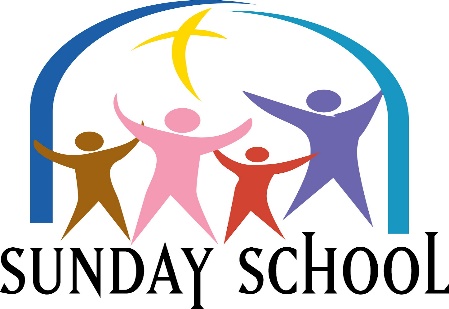 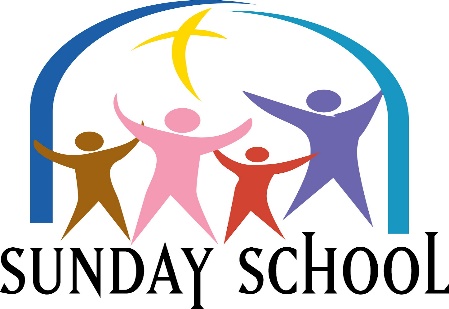 Lesson for Sunday, November 7, 2021“The Rest of the Story”Revelation 7:9 - 17Please Join Us Sundays at 9:30 AMLesson for Sunday, November 14, 2021“Who’s in Charge Here” Revelation 11:15 -19Please Join Us Sundays at 9:30 AMLesson for Sunday, November 21, 2021“Family Restored”Revelation 19: 1 - 8Please Join Us Sundays at 9:30 AMLesson for Sunday, November 28, 2021“No Difference”Acts 10: 34 - 47